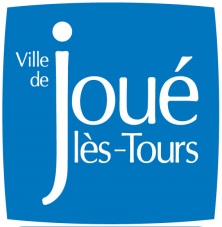 Fiche unique d’inscriptionAccueil de Loisirs Petite EnfanceEnfants né en 2015, 2016 et 2017PÔLE PARCOURS DE VIE 					Direction Joué FamilleService Petite EnfanceNOM-Prénom		                                                                 Né(e) le 						Sexe :                              ECOLE :                                                                                   J’autorise la publication de la photographie (ou vidéo) de mon enfant dans le cadre des activités : OUI      NON Représentant 1 :NOM – Prénom :                                                                Nom employeur :                                                                         Adresse du Domicile : 		Portable :                                                 Professionnel : 	@E-Mail :                                                                                   Représentant 2 :NOM – Prénom :                                                                          Nom employeur :                                                                                                            Adresse du Domicile : 	Portable :                                       Professionnel :                                                                    	@E-Mail :                                    Affiliation  Régime Général      MSA      SNCF      Autre  	Numéro allocataire CAF                                        Numéro de sécurité sociale du responsable de l’enfant : ____________________________________ (obligatoire)Nom de la compagnie d’assurance et numéro de contrat responsabilité civile : ___________________________________AUTORISATION PARENTALE :Les personnes autorisées à prendre l’enfant :  Le père de l’enfant : OUI    NON 			 La mère de l’enfant : OUI    NON En cas d’absence des responsables, veuillez indiquer les autres personnes autorisées  à prendre en charge l’enfant :NOM : ____________________ Prénom ____________________ Qualité ____________________  Portable ____________NOM : ____________________ Prénom ____________________ Qualité ____________________  Portable ____________NOM : ____________________ Prénom ____________________ Qualité ____________________  Portable ____________NOM : ____________________ Prénom ____________________ Qualité ____________________  Portable ____________VACCINATIONS DE L’ENFANT :Se référer au carnet de santé ou aux certificats de vaccinations			. DT Polio (diphtérie, tétanos, polio)						       …………………………... B.C.G										       …………………………... R.O.R                                                                 				       …………………………..SUIVI MEDICAL : L’enfant suit-il un traitement médical ?		Oui   	Non  Si oui, lequel : ______________________________________________________L’enfant a-t-il des allergies alimentaires, médicamenteuses, autres…    Oui   		Non  Allergies connues :                                                                                Précisez la cause de l’allergie et la conduite à tenir : ____________________________________________________________________________________________________________________________________Un protocole d’accueil individualisé a-t-il été signé, si oui, joindre la photocopie du PAI.Les difficultés de santé (maladie, accident, crise convulsive, hospitalisation). Précisez les précautions à prendre.Spécificités alimentaires connues :                                                                                  Spécificités alimentaires : sans viande 	sans porc          autre    Je soussigné(e) responsable légal de l’enfant, déclare exacts les renseignements portés sur cette fiche et autorisele responsable du séjour à prendre, le cas échéant, toutes mesures (traitement médical, hospitalisation, intervention chirurgicale) rendues nécessaires par l’état de l’enfant.Date : 						           Signature obligatoire du Représentant Légal : Les mercredis : OUI      NON  Le mercredi, mon enfant sera présent :Régulièrement : OUI      NON        Occasionnellement : OUI      NON   (précisez la fréquence) : …………………………..Les petites vacances scolaires : OUI      NON  (une feuille de réservation des journées vous sera adressée avant chaque séjour)